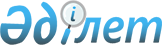 О внесении изменений в решение городского маслихата от 25 декабря 2019 года № 35/282 "О бюджете поселков Гулшат и Саяк на 2020-2022 годы"
					
			С истёкшим сроком
			
			
		
					Решение Балхашского городского маслихата Карагандинской области от 11 ноября 2020 года № 43/345. Зарегистрировано Департаментом юстиции Карагандинской области 17 ноября 2020 года № 6083. Прекращено действие в связи с истечением срока
      В соответствии с Бюджетным кодексом Республики Казахстан от 4 декабря 2008 года, Законом Республики Казахстан от 23 января 2001 года "О местном государственном управлении и самоуправлении в Республике Казахстан" городской маслихат РЕШИЛ:
      1. Внести в решение городского маслихата от 25 декабря 2019 года № 35/282 "О бюджете поселков Гулшат и Саяк на 2020-2022 годы" (зарегистрировано в Реестре государственной регистрации нормативных правовых актов за № 5634, опубликовано в газетах "Балқаш өңірі" от 10 января 2020 года № 1-2 (12894), "Северное Прибалхашье" от 10 января 2020 года № 1-2 (1885), в Эталонном контрольном банке нормативных правовых актов Республики Казахстан в электронном виде от 08 января 2020 года) следующие изменения:
      1) пункт 1 изложить в новой редакции:
      "1. Утвердить бюджет поселка Гулшат на 2020-2022 годы согласно приложениям 1, 2 и 3 к настоящему решению, в том числе на 2020 год в следующих объемах:
      1) доходы – 44 741 тысяч тенге, в том числе по:
      налоговым поступлениям – 113 тысяч тенге;
      неналоговым поступлениям – 0 тысяч тенге;
      поступлениям от продажи основного капитала – 0 тысяч тенге;
      поступлениям трансфертов – 44 628 тысяч тенге;
      2) затраты – 44 741 тысяч тенге;
      3) чистое бюджетное кредитование – 0 тысяч тенге:
      бюджетные кредиты – 0 тысяч тенге;
      погашение бюджетных кредитов – 0 тысяч тенге;
      4) сальдо по операциям с финансовыми активами – 0 тысяч тенге, в том числе:
      приобретение финансовых активов – 0 тысяч тенге;
      поступления от продажи финансовых активов государства – 0 тысяч тенге;
      5) дефицит (профицит) бюджета – 0 тысяч тенге;
      6) финансирование дефицита (использование профицита) бюджета – 0 тысяч тенге:
      поступление займов – 0 тысяч тенге;
      погашение займов – 0 тысяч тенге;
      используемые остатки бюджетных средств – 0 тысяч тенге.";
      2) пункт 3 изложить в новой редакции:
      "3. Утвердить бюджет поселка Саяк на 2020-2022 годы согласно приложениям 5, 6 и 7 к настоящему решению, в том числе на 2020 год в следующих объемах:
      1) доходы – 171 637 тысяч тенге, в том числе по:
      налоговым поступлениям – 918 тысяч тенге;
      неналоговым поступлениям – 2010 тысяч тенге;
      поступлениям от продажи основного капитала – 0 тысяч тенге;
      поступлениям трансфертов – 168 709 тысяч тенге;
      2) затраты – 179 047 тысяч тенге;
      3) чистое бюджетное кредитование – 0 тысяч тенге:
      бюджетные кредиты – 0 тысяч тенге;
      погашение бюджетных кредитов – 0 тысяч тенге;
      4) сальдо по операциям с финансовыми активами – 0 тысяч тенге, в том числе:
      приобретение финансовых активов – 0 тысяч тенге;
      поступления от продажи финансовых активов государства – 0 тысяч тенге;
      5) дефицит (профицит) бюджета – минус 7410 тысяч тенге;
      6) финансирование дефицита (использование профицита) бюджета – 7410 тысяч тенге:
      поступление займов – 0 тысяч тенге;
      погашение займов – 0 тысяч тенге;
      используемые остатки бюджетных средств – 7410 тысяч тенге.";
      3) приложение 1, 4, 5 и 8 к указанному решению изложить в новой редакции согласно приложениям 1, 2, 3 и 4 к настоящему решению.
      2. Настоящее решение вводится в действие с 1 января 2020 года. Бюджет поселка Гулшат на 2020 год Целевые текущие трансферты, выделенные из бюджета города Балхаш, бюджету поселка Гулшат на 2020 год Бюджет поселка Саяк на 2020 год Целевые текущие трансферты, выделенные из бюджета города Балхаш, бюджету поселка Саяк на 2020 год
					© 2012. РГП на ПХВ «Институт законодательства и правовой информации Республики Казахстан» Министерства юстиции Республики Казахстан
				
      Председатель сессии

Л. Григоренко

      Секретарь городского маслихата

К. Тейлянов
Приложение 1 к решению
Балхашского городского
маслихата
от 11 ноября 2020 года
№ 43/345Приложение 1
к решению Балхашского городского
маслихата от 25 декабря 2019 года
№35/282
Категория
Класс
Подкласс
Наименование
Сумма, (тысяч тенге)
I. Доходы 
44741
1
Налоговые поступления
113
01
Подоходный налог
54
2
Индивидуальный подоходный налог
54
04
Hалоги на собственность
59
1
Hалоги на имущество
0
3
Земельный налог
0
4
Hалог на транспортные средства
59
2
Неналоговые поступления
0
01
Доходы от государственной собственности
0
5
Доходы от аренды имущества, находящегося в государственной собственности
0
4
Поступления трансфертов 
44628
02
Трансферты из вышестоящих органов государственного управления
44628
3
Трансферты из районного (города областного значения) бюджета
44628
Функциональная группа 
Функциональная группа 
Функциональная группа 
Функциональная группа 
Функциональная группа 
Сумма, (тысяч тенге)
Функциональная подгруппа
Функциональная подгруппа
Функциональная подгруппа
Функциональная подгруппа
Сумма, (тысяч тенге)
Администратор бюджетных программ
Администратор бюджетных программ
Администратор бюджетных программ
Сумма, (тысяч тенге)
Программа
Программа
Сумма, (тысяч тенге)
Наименование
Сумма, (тысяч тенге)
II. Затраты
44 741
01
Государственные услуги общего характера
24 914
1
Представительные, исполнительные и другие органы, выполняющие общие функции государственного управления
24 914
124
Аппарат акима города районного значения, села, поселка, сельского округа
24 914
001
Услуги по обеспечению деятельности акима города районного значения, села, поселка, сельского округа
24 174
022
Капитальные расходы государственного органа
740
04
Образование
9 290
1
Дошкольное воспитание и обучение
9 290
124
Аппарат акима города районного значения, села, поселка, сельского округа
9 290
041
Реализация государственного образовательного заказа в дошкольных организациях образования
9 290
07
Жилищно-коммунальное хозяйство
3 140
3
Благоустройство населенных пунктов
3 140
124
Аппарат акима города районного значения, села, поселка, сельского округа
3 140
008
Освещение улиц населенных пунктов
2 310
009
Обеспечение санитарии населенных пунктов
830
08
Культура, спорт, туризм и информационное пространство
7 397
1
Деятельность в области культуры
7 397
124
Аппарат акима города районного значения, села, поселка, сельского округа
7 397
006
Поддержка культурно-досуговой работы на местном уровне
7 397
Ш. Чистое бюджетное кредитование
0
Бюджетные кредиты
Погашение бюджетных кредитов
0
IV. Сальдо по операциям с финансовыми активами
0
Приобретения финансовых активов
0
Поступления от продажи финансовых активов государства
0
V. Дефицит (профицит) бюджета
0
VI. Финансирование дефицита (использование профицита) бюджета
0
Поступление займов
0
Погашение займов
0
Категория
Класс
Подкласс
Наименование
Сумма, (тысяч тенге)
8
Используемые остатки бюджетных средств
0
01
Остатки бюджетных средств
0
1
Свободные остатки бюджетных средств
0Приложение 2 к решению
Балхашского городского
маслихата
от 11 ноября 2020 года
№ 43/345Приложение 4
к решению Балхашского городского
маслихата от 25 декабря 2019 года
№35/282
Функциональная группа
Функциональная группа
Функциональная группа
Функциональная группа
Функциональная группа
Сумма, (тысяч тенге)
Функциональная подгруппа
Функциональная подгруппа
Функциональная подгруппа
Функциональная подгруппа
Сумма, (тысяч тенге)
Администратор бюджетных программ
Администратор бюджетных программ
Администратор бюджетных программ
Сумма, (тысяч тенге)
Программа
Программа
Сумма, (тысяч тенге)
Наименование
Сумма, (тысяч тенге)
Всего
7 282
01
Государственные услуги общего характера
6 922
1
Представительные, исполнительные и другие органы, выполняющие общие функции государственного управления
6 922
124
Аппарат акима города районного значения, села, поселка, сельского округа
6 922
001
Услуги по обеспечению деятельности акима города районного значения, села, поселка, сельского округа
6 922
04
Образование
228
1
Дошкольное воспитание и обучение
228
124
Аппарат акима города районного значения, села, поселка, сельского округа
228
041
Реализация государственного образовательного заказа в дошкольных организациях образования
228
8
Культура, спорт, туризм и информационное пространство
132
1
Деятельность в области культуры
132
124
Аппарат акима города районного значения, села, поселка, сельского округа
132
006
Поддержка культурно-досуговой работы на местном уровне
132Приложение 3 к решению
Балхашского городского
маслихата
от 11 ноября 2020 года
№ 43/345Приложение 5
к решению Балхашского городского
маслихата от 25 декабря 2019 года
№35/282
Категория
Класс
Подкласс
Наименование
Сумма, (тысяч тенге)
I. Доходы 
171637
1
Налоговые поступления
918
01
Подоходный налог
220
2
Индивидуальный подоходный налог
220
04
Hалоги на собственность
698
1
Hалоги на имущество
19
3
Земельный налог
120
4
Hалог на транспортные средства
559
2
Неналоговые поступления
2010
01
Доходы от государственной собственности
2010
5
Доходы от аренды имущества, находящегося в государственной собственности
2010
4
Поступления трансфертов 
168709
02
Трансферты из вышестоящих органов государственного управления
168709
3
Трансферты из районного (города областного значения) бюджета
168709
Функциональная группа 
Функциональная группа 
Функциональная группа 
Функциональная группа 
Функциональная группа 
Сумма, (тысяч тенге)
Функциональная подгруппа
Функциональная подгруппа
Функциональная подгруппа
Функциональная подгруппа
Сумма, (тысяч тенге)
Администратор бюджетных программ
Администратор бюджетных программ
Администратор бюджетных программ
Сумма, (тысяч тенге)
Программа
Программа
Сумма, (тысяч тенге)
Наименование
Сумма, (тысяч тенге)
II. Затраты
179 047
01
Государственные услуги общего характера
56 328
1
Представительные, исполнительные и другие органы, выполняющие общие функции государственного управления
56 328
124
Аппарат акима города районного значения, села, поселка, сельского округа
56 328
001
Услуги по обеспечению деятельности акима города районного значения, села, поселка, сельского округа
53 679
022
Капитальные расходы государственного органа
2 649
04
Образование
51 846
1
Дошкольное воспитание и обучение
51 846
124
Аппарат акима города районного значения, села, поселка, сельского округа
51 846
041
Реализация государственного образовательного заказа в дошкольных организациях образования
51 846
06
Социальная помощь и социальное обеспечение
1 026
2
Социальная помощь
1 026
124
Аппарат акима города районного значения, села, поселка, сельского округа
1 026
003
Оказание социальной помощи нуждающимся гражданам на дому
1 026
07
Жилищно-коммунальное хозяйство
56 490
3
Благоустройство населенных пунктов
56 490
124
Аппарат акима города районного значения, села, поселка, сельского округа
56 490
008
Освещение улиц населенных пунктов
2 931
009
Обеспечение санитарии населенных пунктов
3 888
011
Благоустройство и озеленение населенных пунктов
49 671
08
Культура, спорт, туризм и информационное пространство
13 356
1
Деятельность в области культуры
13 356
124
Аппарат акима города районного значения, села, поселка, сельского округа
13 356
006
Поддержка культурно-досуговой работы на местном уровне
13 356
15
Трансферты
1
1
Трансферты
1
124
Аппарат акима города районного значения, села, поселка, сельского округа
1
048
Возврат неиспользованных (недоиспользованных) целевых трансфертов
1
Ш. Чистое бюджетное кредитование
0
Бюджетные кредиты
Погашение бюджетных кредитов
0
IV. Сальдо по операциям с финансовыми активами
0
Приобретения финансовых активов
0
Поступления от продажи финансовых активов государства
0
V. Дефицит (профицит) бюджета
-7 410
VI. Финансирование дефицита (использование профицита) бюджета
7 410
Поступление займов
0
Погашение займов
0
Категория
Класс
Подкласс
Наименование
Сумма, (тысяч тенге)
8
Используемые остатки бюджетных средств
7410
01
Остатки бюджетных средств
7410
1
Свободные остатки бюджетных средств
7410Приложение 4 к решению
Балхашского городского
маслихата
от 11 ноября 2020 года
№ 43/345Приложение 8
к решению Балхашского городского
маслихата от 25 декабря 2019 года
№35/282
Функциональная группа
Функциональная группа
Функциональная группа
Функциональная группа
Функциональная группа
Сумма, (тысяч тенге)
Функциональная подгруппа
Функциональная подгруппа
Функциональная подгруппа
Функциональная подгруппа
Сумма, (тысяч тенге)
Администратор бюджетных программ
Администратор бюджетных программ
Администратор бюджетных программ
Сумма, (тысяч тенге)
Программа
Программа
Сумма, (тысяч тенге)
Наименование
Сумма, (тысяч тенге)
Всего
41 472
01
Государственные услуги общего характера
5 660
1
Представительные, исполнительные и другие органы, выполняющие общие функции государственного управления
5 660
124
Аппарат акима города районного значения, села, поселка, сельского округа
5 660
001
Услуги по обеспечению деятельности акима города районного значения, села, поселка, сельского округа
5 660
04
Образование
3 853
1
Дошкольное воспитание и обучение
3 853
124
Аппарат акима города районного значения, села, поселка, сельского округа
3 853
041
Реализация государственного образовательного заказа в дошкольных организациях образования
3 853
7
Жилищно-коммунальное хозяйство
31 678
3
Благоустройство населенных пунктов
31 678
124
Аппарат акима города районного значения, села, поселка, сельского округа
31 678
011
Благоустройство и озеленение населенных пунктов
31 678
8
Культура, спорт, туризм и информационное пространство
281
1
Деятельность в области культуры
281
124
Аппарат акима города районного значения, села, поселка, сельского округа
281
006
Поддержка культурно-досуговой работы на местном уровне
281